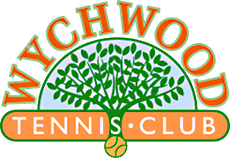 Coronavirus/COVID-19 Assumption of Risk and Waiver of Liability
The novel coronavirus, COVID-19, has been declared a worldwide pandemic by the World Health Organization. COVID-19 is extremely contagious and is believed to spread mainly from person-to-person contact. As a result, federal, provincial, and local governments and health agencies recommend social distancing and have, in many locations, prohibited the congregation of groups of people.
Wychwood Tennis Club (“the Club”) has put in place preventative measures to reduce the spread of COVID-19; however, the Club cannot guarantee that you (or your children) will not become infected with COVID-19. Further, attending the Club could increase your risk (and your children’s risk) of contracting COVID-19. By signing this agreement, I acknowledge the contagious nature of COVID-19 and voluntarily assume the risk that I (and my children) may be exposed to or infected by COVID-19 by attending the Club and that such exposure or infection may result in personal illness, injury, permanent disability, and death. I understand that the risk of becoming exposed to or infected by COVID-19 at the Club may result from the actions, omissions, or negligence of myself and others, including, but not limited to, Club employees, volunteers, and program participants and their families. I voluntarily agree to assume all of the foregoing risks and accept sole responsibility for any illness or injury to myself (or to my children) including, but not limited to, personal injury, disability, and death, damage, loss, claim, liability, or expense, of any kind, that I (or my children) may experience or incur in connection with my (or my children’s) attendance at the Club or participation in any Club programs or activities (“Claims”). On my behalf (and on behalf of my children), I hereby release, covenant not to sue, discharge, and hold harmless the Club, its employees, agents, and directors, of and from the Claims, including all liabilities, claims, actions, damages, costs or expenses of any kind arising out of or relating thereto. I understand and agree that this release includes any Claims based on the actions, omissions, or negligence of the Club, its employees, agents, and directors, whether a COVID-19 infection occurs before, during, or after participation in any Club program or activity.

Print Name: ___________________________________________Signature: _______________________________________	Date: __________________